Методические  рекомендации « Система работы по ознакомлению детей дошкольного возраста с правилами  дорожного движения»Подготовила : Клыкова Р.П.На современном этапе развития человечества, педагогическая наука рассматривает «Основы безопасности жизнедеятельности» как одно из важнейших образовательных направлений формирования культуры безопасности, на сохранение жизни и здоровья подрастающего поколения. Формирование основ культуры безопасности жизнедеятельности значительно расширяет социальный опыт ребенка, формирует социальную позицию, дает знания, усовершенствует умения и навыки, готовит к самостоятельной жизни, увеличивает возможность сохранить жизнь и здоровье.В курс ОБЖ для дошкольников вошли шесть разделов, затрагивающих основные сферы жизни ребёнка: «Ребенок и другие люди», «Ребенок и природа», «Ребенок дома», «Здоровье ребенка», «Эмоциональное благополучие ребенка», «Ребенок на улице».Ребенок на улице. Выход ребёнка в «большой мир» сопровождается встречей с множеством объектов, которые требуют навыков безопасного обращения. Улица, тротуар, светофор, пешеходная «зебра», проезжая часть дороги, дорожные знаки, транспорт (метро, автобус, автомобиль) – эти понятия входят в круг представлений ребёнка в дошкольном детстве, а с ними и новые правила. Раздел шестой поможет ребятам познакомиться с основными ПДД для водителей, пешеходов, велосипедистов, расскажет о работе ГАИ и научит, что делать, если ребёнок потерялся.Обучение детей правилам дорожного движения занимает особое место в основах безопасности жизнедеятельности. В условиях роста интенсивности движения автомобильного транспорта особое значение приобретает проблема обеспечения безопасности детей на дорогах. Для реализации практических задач сохранения здоровья и жизни детей, предупреждения дорожно-транспортных происшествий с их участием, существенное значение имеет своевременная и качественная подготовка ребенка к условиям безопасного дорожного движения.Основными целями изучения правил дорожного движения, и поведения на улице являются:• снижение дорожно-транспортного травматизма среди детей посредством повышения уровня знаний ими правил дорожного движения;
• развитие психофизиологических качеств ребенка;
• формирование культуры общественного поведения в процессе общения с дорогой.Все мы живем в обществе, где надо соблюдать определенные нормы и правила поведения в дорожно-транспортной обстановке. Зачастую виновниками дорожно-транспортных происшествий являются сами дети, которые играют вблизи дорог, переходят улицу в неположенных местах, неправильно входят в транспортные средства и выходят из них. Однако, дети дошкольного возраста – это особая категория пешеходов и пассажиров. К ним нельзя подходить с той же меркой, как и к взрослым, ведь для них дословная трактовка правил дорожного движения неприемлема.Вот почему с самого раннего возраста необходимо учить детей безопасному поведению на улицах, дорогах, в транспорте и правилам дорожного движения. В этом должны принимать участие и родители, и дошкольные учреждения, а в дальнейшем, конечно же, школа и другие образовательные учреждения.При построении системы работы по ознакомлению дошкольников с правилами дорожного движения следует иметь в виду три аспекта взаимодействия с транспортной системой города:
— ребенок – пешеход;
— ребенок – пассажир городского транспорта;
— ребенок – водитель детских транспортных средств (велосипед, санки,
снегокат, ролики).В связи с этим работа по воспитанию навыков безопасного поведения детей на улицах ни в коем случае не должна быть одноразовой акцией. Ее нужно проводить планово, систематически, постоянно. Она должна охватывать все виды деятельности с тем, чтобы полученные знания ребенок пропускал через продуктивную деятельность и затем реализовал в играх и повседневной жизни за пределами детского сада.Главная задача воспитателей доступно разъяснить правила ребенку, а при выборе формы обучения донести до детей смысл опасности несоблюдения правил, при этом не исказить их содержание. Игра, как один из важнейших видов деятельности ребенка, наиболее эффективно способствует обучению правилам дорожного поведения.Обучая ребенка правилам дорожного движения в процессе игры, взрослый должен сам четко представлять, чему нужно учить, и как это сделать более эффективно. Он сам должен хорошо разбираться в дорожных ситуациях: нельзя научить хорошо, обучаясь вместе с ребенком. К сожалению, игры, выпускаемые по данной тематике различными производителями, далеко не однозначно описывают и изображают различные правила безопасного поведения на дороге. Поэтому, прежде чем начинать с помощью развивающих игр обучение ребенка, необходимо ознакомиться с содержанием игры и методическими рекомендациями по ее использованию. Сценарий игры должен основываться на актуальных и реальных дорожных ситуациях. Правила игры должны включать в себя элементы соревнования и стимулировать познавательные мотивы. Это возможно при соблюдении следующих условий:
— эмоционально-психологический настрой, стимулирующий позитивное отношение и инициативу играющих;
— положительная установка на игру, исключающая скованность и зажатость;
— формирование у играющих уверенности в своих силах и в успехе игры.Ознакомление детей с правилами дорожного движения можно начать с организации предметно-развивающей среды, а именно с организации так называемого «Островка безопасности», в котором представить наборы транспортных средств, иллюстрации, дидактические игры «Собери машину», «Светофор», «О чем говорят знаки?», «Угадай знак», «Перекресток» и др., атрибуты для сюжетно-ролевых игр, развивающие игры с применением современных технологий. Интересной и эффективной формой работы является организация сюжетно-ролевых и режиссерских игр по правилам дорожного движения. Эти игры помогают детям налаживать взаимодействие в совместной игре, развернуть сюжет, обогащать словарь, развивать речь детей.Эффективными являются целевые прогулки, направленные на закрепление дошкольниками знаний по ПДД. В каждой из возрастных групп целевые прогулки по обучению ребенка правильному поведению в дорожных ситуациях предусматривают свои задачи, темы и периодичность поведения.Можно организовать целевую прогулку на перекресток, где использовать такие игровые приемы, как словесные дидактические игры, которые помогают детям активно наблюдать за транспортом, перекрестком, сигналами светофора, распознавать элементы дороги. Например игра «Как могут ехать машины» уточняет особенности движения транспорта в связи с подаваемыми сигналами; игра «Это я, это я, это все мои друзья» закрепляет правила поведения на остановке и в транспорте; игра «Угадай знак» закрепляет знание дорожных знаков.Можно проводить развлечения и праздники для детей по правилам безопасного поведения на дороге с привлечением родителей и инспекторов ГИБДД, где дети вместе с родителями играют в подвижные и дидактические игры по правилам дорожного движения, например: «Азбука безопасности», «Как Незнайка шел в детский сад», «Как дети научили Бабу-Ягу правилам дорожного движения» и другие.В ознакомлении детей с правилами дорожного движения необходимо в настоящее время использовать инновационные методы, к которым относятся алгоритмические игры. В данных играх дети учатся размышлять, рассуждать, преодолевать трудности, использовать на практике свои знания. Цель алгоритмических игр заключается не только в закреплении правил дорожного движения, но и в обучении ориентировке в пространстве, в развитии монологической речи, в развитии логического мышления. Примеры алгоритмических игр: «Переход улицы без светофора», «Переход улицы со светофором», «Дорога домой», целью которых является обучение детей правилам перехода улицы, не нарушая правил дорожного движения.В работе с детьми по ознакомлению с правилами дорожного движения эффективно использовать настольно-печатные игры.Обучение и закрепление знаний по правилам безопасного поведения эффективно осуществляются именно в игровой форме. Для этих целей могут использоваться различные типы игр, как интеллектуальные (настольные, дидактические), так и сюжетно-ролевые (подвижные игры, групповые, на улице). Выбор игры зависит от возможностей, но наилучшего результата можно достичь, сочетая интеллектуальные и ролевые игры. Первые требуют умения сосредоточиться, провести необходимый логический анализ ситуаций, наметить пути достижения цели и реализовать их. А сюжетно-ролевые игры позволяют моделировать типовые варианты дорожной обстановки и реализовать возможность разнообразного участия ребенка в игре. При этом следует стремиться максимально, приблизить условия игры к реальной дорожной действительности.Исходя из особенностей восприятия и понимания детьми информации, можно выделить следующие основные формы работы по данной проблеме:• ознакомление с правилами безопасности на специально-организованных занятиях;
• ознакомление с правилами безопасности посредством чтения и обсуждения литературных произведений, познавательных бесед;
• организация тематических конкурсов детских рисунков и поделок;
• использование тематических альбомов и плакатов, дидактических игр;
• встречи с интересными людьми профессии «инспекторов ГИБДД»;
• просмотр презентаций по данной тематике;
• игры-драматизации, развлечения;
• познавательные минутки;проекты.Большинство родителей возлагают большие надежды на детский сад. Мамы и папы не скрывают, что дома этой теме уделяют непростительно мало времени в силу своей занятости. Большинство родителей помощь детского сада видят в проведении с ними практических занятий по безопасности дорожного движения.Для решения этой цели поставлены следующие задачи:• Познакомить детей с правилами дорожного движения;
• Уточнить и расширить представления детей обо всех участниках дорожного движения;
• Сформировать умения применять полученные знания в жизни;
• Развивать у детей способность к предвидению возможной опасности в конкретно меняющейся ситуации и построению адекватного безопасного поведения.
• Воспитывать потребность детей быть дисциплинированными и внимательными на улицах, осторожными и осмотрительными.Родители для ребенка являются образцом поведения. По мнению ребенка, все, что делают мама с папой правильно. Когда взрослые нарушают правила, они это понимают, но ребенок этого не знает. В голове у него откладывается отпечаток всей ситуации. Значит так можно поступать и не один раз, а всегда. И чтобы на занятиях не говорили воспитатели, ребенок в подобной ситуации поступит именно так, как поступают его родители. Безоговорочным соблюдением правил дорожного движения родители должны подавать пример собственным детям. Поэтому необходимо проведения разъяснительную работу и среди родителей. Работа с родителями может принимать разнообразные формы:• Совместные развлечения и досуги: «Азбуку улиц все знать должны», «Грамотный пешеход».
• Консультации воспитателя: «Роль взрослых в обучении детей безопасному поведению на дороге», «Особенности поведения детей дошкольного возраста на дороге».
• Создание памяток, ширм на дорожную тематику: «Внимание – переходим улицу», «Родителю – водителю», «Как ездить в общественном транспорте», «Помните ли вы?»
• Показательные занятия. Анкетирование.
• Встречи с инспектором ГИБДД.
• Просмотры видеофильмов:«К чему приводит невнимание к детям».
• Конкурсы: рисунков: «Моя улица», «Дорога глазами детей»,
«Нужные знаки»; макетов, светофоров.Вывод: Сегодня детский сад стремится обеспечить своим воспитанникам качественное, универсальное образование, обеспечить высокий уровень общей культуры, в том числе и культуры на дороге. Соблюдение правил безопасной жизни должно стать осознанной необходимостью.Обучая ребенка правилам дорожного движения в процессе игры взрослый должен сам четко представлять, чему нужно учить, и как это сделать более эффективно. Интересной и эффективной формой работы является организация сюжетно-ролевых и режиссерских игр по правилам дорожного движения. Эти игры помогают детям налаживать взаимодействие в совместной игре, развернуть сюжет, обогащать словарь, развивать речь детей.Сюжетно-ролевые игры по правилам дорожного движения.Сюжетно-ролевая игра «Пешеход».Информационная часть. Рассказать детям: об обязанностях пешеходов; о том, где разрешается ходить; о правилах перехода в установленных местах;о том, что запрещается пешеходам; о классификации дорожных знаков (предупреждающие, запрещающие, информационно-указательные и др.)
Атрибуты: набор дорожных знаков, пешеходных дорожек; накидки, обозначающие различные виды транспорта; иллюстрации по дорожным знакам.
Создание проблемной ситуации — Дети отправились на экскурсию по городу.
Задача детей: выбрать безопасный путь, соблюдать правила дорожного движения. — Что случится, если не будет дорожных знаков
Задача детей: вспомнить значение дорожных знаков.Сюжетно-ролевая игра «Пассажиры».Информационная часть. Рассказать детям: — о правилах поведения в общественном транспорте и обязанностях пассажиров; — о том, где надо ожидать транспортное средство перед посадкой; — правилах поведения в легковом автомобиле; — познакомить с профессией кондуктора.
Атрибуты: шапочка кондуктора, таблички остановок Создание проблемной ситуации — Детей пригласили в музей.
Задача детей: подобрать безопасный способ передвижения.Сюжетно-ролевая игра «Службы спасения».Информационная часть: Рассказать детям о дорожно-транспортных происшествиях и их причинах: движение и переход дороги в неустановленных местах;погодные условия; неожиданный выход пешеходов на проезжую часть; переход на запрещающий знак светофора; игры в неустановленных местах. познакомить, со специальным транспортом и его отличительными признаками (проблесковые маячки синего, красного или оранжевого цвета, специальные звуковые сигналы).
Атрибуты: набор дорожных знаков, пешеходные дорожки; накидки, обозначающие различные виды обычного и специального транспорта; иллюстрации специального транспорта
Создание проблемной ситуации— На вызов едет пожарная машина.
Задача детей: организовать движение других транспортных.Обучающие игры.Игра «Стоп — Идите».Подготовка к игре: Дети игроки располагаются по одну сторону помещения, а водящий с пешеходным светофором в руках — по другую.
Правила игры: Игроки по сигналу светофора «Идите» начинают двигаться в сторону водящего. По сигналу «Стоп» замирают. По сигналу «Идите» продолжаю движение. Тот, кто первым достигнет водящего, побеждает и занимает его место. Двигаться игроки могут бегом или в небольших помещениях «лилипутиками», переставляя ногу на длину ступни пятка к носку.Игра «Найди безопасный путь».Подготовка к игре: В зависимости от возраста детей воспитатель рассказывает или спрашивает детей:
— Везде ли можно переходить улицу?
— Какие знаки указывают на то, что в этом месте разрешено переходить улицу?
— Куда и зачем надо смотреть в начале перехода улицы?
— Куда и зачем надо смотреть в середине улицы, по которой машины едут в две стороны?
— Как выглядит и о чем предупреждает знак пешеходного перехода?
— Для чего на дороге нарисовали «зебру»?Игра «Где мое место?»Подготовка к игре: Конструирование дороги, расстановка на дороге предупреждений (школа, столовая, ремонт дороги и т.п.), соответствующих изученным знакам дорожного движения.
Правила игры: Задача игроков заменить словесные предупреждения на нужные знаки.Игра может проводиться в двух вариантах.1. Один игрок расставляет знаки, остальные оценивают правильность.
2. Два игрока соревнуются, кто быстрее и правильнее расставит знаки.Игра «Путаница».Подготовка к игре: Воспитатель заранее конструирует дорогу и расставляет знаки неправильно (около «Зебры» знак «Скользкая дорога» и т.д.). Затем рассказывает детям историю про то, как злые духи решили навести в городе беспорядок я просит помочь исправить положение.
Правила игры: Дети, превратившись в добрых волшебников, расставляют знаки правильно. Объясняют, что делают.Игра «Дорожный экзамен».Подготовка к игре: Конструирование дороги и расстановка знаков.
Правила игры: Ребенок-водитель-ученик, сдающий экзамен на право вождения автомобиля. Он «едет» по дороге и, завидев тот или иной знак, объясняет, что он должен сделать. Например: впереди скользкая дорога. Снижаю скорость, еду осторожно, не обгоняя другие машины.Игра «Угадай знак».Подготовка к игре: Все знаки расставляют на расстоянии друг от друга.
Правила игры: Воспитатель зачитывает словесное описание того, что обозначает тот или иной знак. Дети должны подбежать к нужному знаку. Дети, правильно выбравшие знак, получают жетон. В концу игры подсчитывают у кого сколько жетонов и определяют победителей.Примерная тематика занятий с дошкольниками:«Дорога в дошкольное учреждение».
«Опасные места на территории, прилегающей к дошкольному учреждению».
«Предвидение опасности на улицах». «Виды транспортных средств».
«Правила поведения на тротуаре, во дворе, на детской площадке».
«Нахождение на улице с взрослыми и правила перехода проезжей части дороги».«Опасные и безопасные действия пешеходов и пассажиров».
«Виды и сигналы светофоров». «Дорожные знаки для пешеходов». «Пешеходный переход (подземный, надземный и наземный – «зебра»)».Кроссворд по правилам дорожного движенияВопросы кроссворда: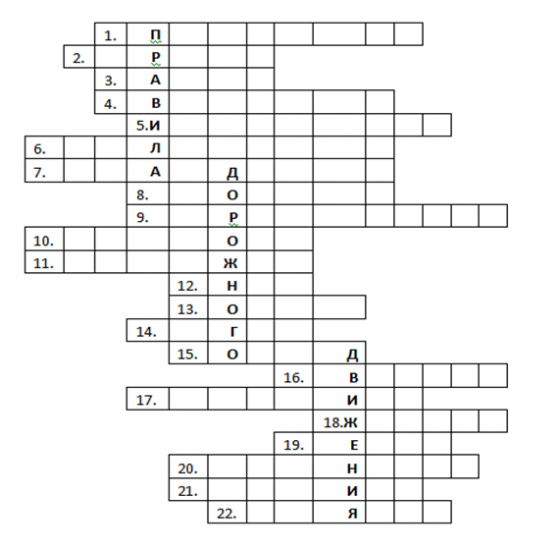 1.Дорожный знак, устанавливаемый на месте ДТП.
2.Устройство для остановки автомобиля.
3.Машина для уплотнения дорожных покрытий.
4.Трехглазый регулировщик движения.
5.Его боятся нарушители движения.
6.Удивительный вагон, посудите сами: рельсы в воздухе, а он держит их
руками.
7.Чтобы отделить дорогу, мост и тротуар, всем в предупреждение ставят…
8.Дорожка вдоль дороги, не предназначенная для машин.
9.Самое опасное место для пешеходов.
10.Машины в плохую погоду и темное время суток включают свет фар. А что применяют при этом велосипедисты?
11.Человек, едущий на транспорте.
12.Он бывает запрещающий, предупреждающий, информационный.
13.Проезжая часть дороги с твердым покрытием.
14.Самый опасный маневр автомобиля.
15.Велосипед с маленьким двигателем.
16.Многоместный автомобиль для перевозки пассажиров.
17.Транспортное средство, имеющее боковой прицеп.
18.«Осторожность не мешает», – этот свет предупреждает.
19.Африканская лошадка, разрешающая пешеходу перейти проезжую часть.
20.Место ожидания автобуса.
21.Дорожный знак для автотуристов.
22.Место, где на время оставляют свой транспорт.Ответы на кроссворд:1.Опасность; 2. Тормоз; 3. Каток; 4. Светофор; 5. Инспектор; 6. Троллейбус; 7. Ограждение; 8. Тротуар; 9. Перекресток; 10. Катофоты; 11. Пассажир; 12. Знак; 13. Шоссе; 14. Обгон; 15. Мопед; 16. Автобус; 17. Мотоцикл; 18. Желтый; 19. Зебра; 20. Остановка; 21. Кемпинг; 22. Стоянка.